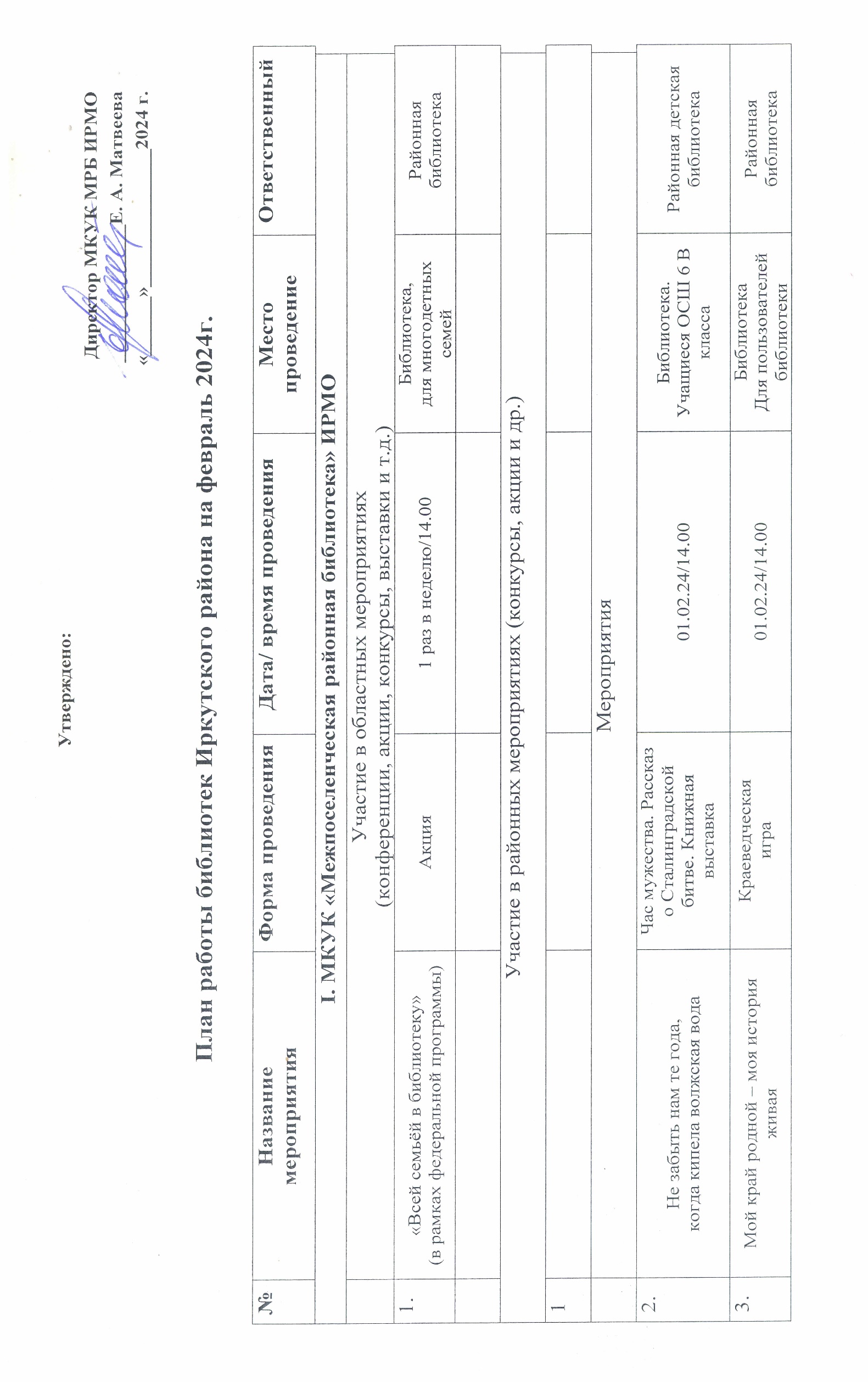 4.Сто советов дляздоровьяСто советов дляздоровьяВстреча лекция с фельдшером МРБ06.02.24/16.0006.02.24/16.0006.02.24/16.0006.02.24/16.00Библиотека,Для членов совета ветерановБиблиотека,Для членов совета ветерановРайонная библиотекаРайонная библиотекаРайонная библиотека5.День открытыхдверейДень открытыхдверейВстреча с представителями учебных заведений07.02.24/14.0007.02.24/14.0007.02.24/14.0007.02.24/14.00Библиотека,Для выпускников СОШБиблиотека,Для выпускников СОШРайонная библиотекаРайонная библиотекаРайонная библиотека6.О юных герояхО юных герояхИнтерактивная беседа, книжно-документальная выставка ко Дню юного героя антифашиста08.02.24/14.0008.02.24/14.0008.02.24/14.0008.02.24/14.00Библиотека. Учащиеся ОСШ 5 А классаБиблиотека. Учащиеся ОСШ 5 А классаРайонная детская библиотекаРайонная детская библиотекаРайонная детская библиотека7.В детские лица глядело суровое времяВ детские лица глядело суровое времяУрок памяти (День юного героя-антифашиста)08.02.24/12.0008.02.24/12.0008.02.24/12.0008.02.24/12.00Библиотекадля детей младшего школьного возраста Хомутовской школы №2Библиотекадля детей младшего школьного возраста Хомутовской школы №2Районная библиотекаРайонная библиотекаРайонная библиотека8.Путешествие в страну ЗаконаПутешествие в страну ЗаконаИгра-путешествие кВсемирному дню безопасностиинтернета09.02.24/15.0009.02.24/15.0009.02.24/15.0009.02.24/15.00Библиотека, для пользователей библиотекиБиблиотека, для пользователей библиотекиРайонная библиотекаРайонная библиотекаРайонная библиотека9.Лесные полянки от Виталия БианкиЛесные полянки от Виталия БианкиЭкологический час к 130-летию со дня рождения В.В. Бианки11.02.24/11.3011.02.24/11.3011.02.24/11.3011.02.24/11.30Библиотека,для детей младшего школьного возраста Хомутовской школы №1Библиотека,для детей младшего школьного возраста Хомутовской школы №1Районная библиотекаРайонная библиотекаРайонная библиотека10.Лесные полянки Виталия БианкиЛесные полянки Виталия БианкиЧас весёлых путешествий, выставка-обзор к 130 л-ю В.Бианки12.02.24/11.0012.02.24/11.0012.02.24/11.0012.02.24/11.00Библиотека.  Учащиеся ОСШ 3 В классаБиблиотека.  Учащиеся ОСШ 3 В классаРайонная детская библиотекаРайонная детская библиотекаРайонная детская библиотека11.Викторина будет снова – знаем басни мы Крылова
Викторина будет снова – знаем басни мы Крылова
Квиз к 255-летию со дня рождения баснописца, русского писателя, И. А. Крылова13.02.24/11.0013.02.24/11.0013.02.24/11.0013.02.24/11.00Библиотека,для детей младшего школьного возраста Хомутовской школы №2Библиотека,для детей младшего школьного возраста Хомутовской школы №2Районная библиотекаРайонная библиотекаРайонная библиотека12.Дарите книги с любовью!Дарите книги с любовью!Акция13.02.24/10.0013.02.24/10.0013.02.24/10.0013.02.24/10.00Библиотека, для пользователей библиотекиБиблиотека, для пользователей библиотекиРайонная библиотекаРайонная библиотекаРайонная библиотека13.Эти книги для детей безвозмездно, от друзейЭти книги для детей безвозмездно, от друзейАкция ко Дню книгодарения14.02.24/9.0014.02.24/9.0014.02.24/9.0014.02.24/9.00БиблиотекаБиблиотекаРайонная детская библиотекаРайонная детская библиотекаРайонная детская библиотека14.В гостях у Агнии БартоВ гостях у Агнии БартоЛитературная викторина15.02.24/10.0015.02.24/10.0015.02.24/10.0015.02.24/10.00Библиотека,для детей подготовительной группы Хомутовского Д/С №2Библиотека,для детей подготовительной группы Хомутовского Д/С №2Районная библиотекаРайонная библиотекаРайонная библиотека15.Мораль сей басни такова…Мораль сей басни такова…Литературная игра, выставка-кроссворд к 255-летию И.Крылова16.02.24/9.0016.02.24/9.0016.02.24/9.0016.02.24/9.00Библиотека. Учащиеся ОСШ 4 В классаБиблиотека. Учащиеся ОСШ 4 В классаРайонная детская библиотекаРайонная детская библиотекаРайонная детская библиотека16.Литературная мастерскаяЛитературная мастерская1-я встреча клуба (Обсужд. рукописей, презентация журнала «Азарт»)17.02.24/13.0017.02.24/13.0017.02.24/13.0017.02.24/13.00Библиотека,ученики 8 - 11 кл., молодые писатели Ирк. районаБиблиотека,ученики 8 - 11 кл., молодые писатели Ирк. районаРайонная библиотекаРайонная библиотекаРайонная библиотека17.Возьми себе в пример герояВозьми себе в пример герояЧас мужества, викторина и Артвыставка о СВО и её героях21.02.24/16.0021.02.24/16.0021.02.24/16.0021.02.24/16.00Библиотекадля учащихся кадетского классаХомутовской школы №1Библиотекадля учащихся кадетского классаХомутовской школы №1Районная библиотекаРайонная библиотекаРайонная библиотека18.Спортсмены Иркутского районаСпортсмены Иркутского районаВидео-презентация22.02.24/14.0022.02.24/14.0022.02.24/14.0022.02.24/14.00Библиотека, для жителей Иркутского районаБиблиотека, для жителей Иркутского районаРайонная библиотекаРайонная библиотекаРайонная библиотека19.Продолжая традицииПродолжая традицииБеседа с элементами игры, книжная выставка ко Дню защитника Отечества22.02.24/11.0022.02.24/11.0022.02.24/11.0022.02.24/11.00Библиотека. Учащиеся ОСШ 4 Б классаБиблиотека. Учащиеся ОСШ 4 Б классаРайонная детская библиотекаРайонная детская библиотекаРайонная детская библиотека20.Их имена в истории СибириИх имена в истории СибириИнформполка о выдающихся людях СибириС 26.02.24/9.00С 26.02.24/9.00С 26.02.24/9.00С 26.02.24/9.00БиблиотекаБиблиотекаРайонная детская библиотекаРайонная детская библиотекаРайонная детская библиотека21.Творческая встреча с иркутским писателем Иваном КомлевымТворческая встреча с иркутским писателем Иваном КомлевымТворческая встреча с иркутским писателем27.02.24/14.0027.02.24/14.0027.02.24/14.0027.02.24/14.00Библиотека,для детей младшего школьного возраста Хомутовской школы №1Библиотека,для детей младшего школьного возраста Хомутовской школы №1Районная библиотекаРайонная библиотекаРайонная библиотека22.Что новенькогоЧто новенькогоЯрмарка спорта28.02.24/11.0028.02.24/11.0028.02.24/11.0028.02.24/11.00Библиотека, для пользователей библиотекиБиблиотека, для пользователей библиотекиРайонная библиотекаРайонная библиотекаРайонная библиотека23.Книга – друг моей семьиКнига – друг моей семьиЧас интересных знаний, выставка-совет29.02.24/9.0029.02.24/9.0029.02.24/9.0029.02.24/9.00Библиотека. Учащиеся ОСШ 1 Б классаБиблиотека. Учащиеся ОСШ 1 Б классаРайонная детская библиотекаРайонная детская библиотекаРайонная детская библиотека24.Мир вокруг доступен всемМир вокруг доступен всемВыставка – обзор изданий и журналовдля слабовидящихВ теч.  месяцаВ теч.  месяцаВ теч.  месяцаВ теч.  месяцаМежпоселенческая районная библиотекадля АПЦ «Надежда»Межпоселенческая районная библиотекадля АПЦ «Надежда»Районная библиотекаРайонная библиотекаРайонная библиотекаМетодическая работаМетодическая работаМетодическая работаМетодическая работаМетодическая работаМетодическая работаМетодическая работаМетодическая работаМетодическая работаМетодическая работа1Итоги работы за 2023 г. Планы на 2024 г. Организация работы по краеведению в новых условияхИтоги работы за 2023 г. Планы на 2024 г. Организация работы по краеведению в новых условияхСовещание07.02.24/14.0007.02.24/14.0007.02.24/14.0007.02.24/14.00Администрация ИРМОАдминистрация ИРМОРайонная библиотекаРайонная библиотекаРайонная библиотека2Организация, изучение фактов, событий и явлений исторического прошлого населения Иркутского районаОрганизация, изучение фактов, событий и явлений исторического прошлого населения Иркутского районаВебинар28.02.2428.02.2428.02.2428.02.24ОнлайнОнлайнРайонная библиотекаРайонная библиотекаРайонная библиотекаВзаимодействие с областными учреждениями культуры и искусства (реализация программ, участие в конкурсах, проектах)Взаимодействие с областными учреждениями культуры и искусства (реализация программ, участие в конкурсах, проектах)Взаимодействие с областными учреждениями культуры и искусства (реализация программ, участие в конкурсах, проектах)Взаимодействие с областными учреждениями культуры и искусства (реализация программ, участие в конкурсах, проектах)Взаимодействие с областными учреждениями культуры и искусства (реализация программ, участие в конкурсах, проектах)Взаимодействие с областными учреждениями культуры и искусства (реализация программ, участие в конкурсах, проектах)Взаимодействие с областными учреждениями культуры и искусства (реализация программ, участие в конкурсах, проектах)Взаимодействие с областными учреждениями культуры и искусства (реализация программ, участие в конкурсах, проектах)Взаимодействие с областными учреждениями культуры и искусства (реализация программ, участие в конкурсах, проектах)Взаимодействие с областными учреждениями культуры и искусства (реализация программ, участие в конкурсах, проектах) Работа с кадрами (областные курсы повышения квалификации, районные курсы повышения квалификации, совещания, конференции, творческие лаборатории и др.) Работа с кадрами (областные курсы повышения квалификации, районные курсы повышения квалификации, совещания, конференции, творческие лаборатории и др.) Работа с кадрами (областные курсы повышения квалификации, районные курсы повышения квалификации, совещания, конференции, творческие лаборатории и др.) Работа с кадрами (областные курсы повышения квалификации, районные курсы повышения квалификации, совещания, конференции, творческие лаборатории и др.) Работа с кадрами (областные курсы повышения квалификации, районные курсы повышения квалификации, совещания, конференции, творческие лаборатории и др.) Работа с кадрами (областные курсы повышения квалификации, районные курсы повышения квалификации, совещания, конференции, творческие лаборатории и др.) Работа с кадрами (областные курсы повышения квалификации, районные курсы повышения квалификации, совещания, конференции, творческие лаборатории и др.) Работа с кадрами (областные курсы повышения квалификации, районные курсы повышения квалификации, совещания, конференции, творческие лаборатории и др.) Работа с кадрами (областные курсы повышения квалификации, районные курсы повышения квалификации, совещания, конференции, творческие лаборатории и др.) Работа с кадрами (областные курсы повышения квалификации, районные курсы повышения квалификации, совещания, конференции, творческие лаборатории и др.) Работа с кадрами (областные курсы повышения квалификации, районные курсы повышения квалификации, совещания, конференции, творческие лаборатории и др.) Работа с кадрами (областные курсы повышения квалификации, районные курсы повышения квалификации, совещания, конференции, творческие лаборатории и др.) Работа с кадрами (областные курсы повышения квалификации, районные курсы повышения квалификации, совещания, конференции, творческие лаборатории и др.)1Профессиональные компетенции современного библиотекаря и их формирование. Профессиональный стандартПрофессиональные компетенции современного библиотекаря и их формирование. Профессиональный стандартКурсы повышения квалификациифевральфевральфевральфевральМосковский государственный институт культурыМосковский государственный институт культурыГолятина Н. В. библиотекарь д. ГрановщинаГолятина Н. В. библиотекарь д. ГрановщинаГолятина Н. В. библиотекарь д. Грановщина2Организация и сохранность библиотечных фондов и каталоговОрганизация и сохранность библиотечных фондов и каталоговКурсы повышения квалификациифевральфевральфевральфевральАНО ДПО Многопрофильный институт подготовки специалистовАНО ДПО Многопрофильный институт подготовки специалистовКалюканова Р. Н., библиотекарь районной библиотекиКалюканова Р. Н., библиотекарь районной библиотекиКалюканова Р. Н., библиотекарь районной библиотекиII. Библиотеки МО Иркутского районаII. Библиотеки МО Иркутского районаII. Библиотеки МО Иркутского районаII. Библиотеки МО Иркутского районаII. Библиотеки МО Иркутского районаII. Библиотеки МО Иркутского районаII. Библиотеки МО Иркутского районаII. Библиотеки МО Иркутского районаII. Библиотеки МО Иркутского районаII. Библиотеки МО Иркутского районаII. Библиотеки МО Иркутского района№№НазваниемероприятияФорма проведенияДатаВремяВозрастМесто проведенияМесто проведенияОтветственный(наименование библиотеки)Ответственный(наименование библиотеки)Ответственный(наименование библиотеки)Небо покоряется смелымВыставка-просмотр, обзор к 120-летию Чкалова01.02.2412.0014+БиблиотекаБиблиотекаБиблиотекас. ХомутовоБиблиотекас. ХомутовоБиблиотекас. ХомутовоКнига – лучший в мире подарокАкция01.02.24До 15.02.2024Все категорииБиблиотека ДК д. Грановщина;Официальный сайт и соцсети библиотекиБиблиотека ДК д. Грановщина;Официальный сайт и соцсети библиотекиБиблиотека д. ГрановщинаБиблиотека д. ГрановщинаБиблиотека д. ГрановщинаКак Вы относитесь к библиотеке и чтению книг?Анкетирование01.02.24До 30.04.24Все категорииБиблиотека ДК д. ГрановщинаБиблиотека ДК д. ГрановщинаБиблиотека д. ГрановщинаБиблиотека д. ГрановщинаБиблиотека д. ГрановщинаЕсть такая профессия Родину защищатьВыставка - обзор02.02.2413.0013+БиблиотекаБиблиотекаБиблиотека д. ШиряеваБиблиотека д. ШиряеваБиблиотека д. ШиряеваБитва, которая изменила историюУрок мужества02.02.2413.0013-14 летБиблиотекаБиблиотекаБиблиотека д. ШиряеваБиблиотека д. ШиряеваБиблиотека д. ШиряеваИх обжигала пламенем войнаУрок мужества02.02.2415.00Все возрастаБиблиотекаБиблиотекаБиблиотека д. БыковаБиблиотека д. БыковаБиблиотека д. БыковаЖивёт на всей планете народ весёлый – дети!Конкурсная, игровая программа02.02.2414.008+БиблиотекаБиблиотекаБиблиотека д. РевякинаБиблиотека д. РевякинаБиблиотека д. РевякинаРазгром врага в Сталинградской битвеВыставка – память02.02.2416.00Все группыБиблиотекаБиблиотекаБиблиотека с. НикольскБиблиотека с. НикольскБиблиотека с. НикольскВсё о птицахМастер класс (кормушки)02.02.2409006+БиблиотекаБиблиотекаБиблиотека р.п. Большая речкаБиблиотека р.п. Большая речкаБиблиотека р.п. Большая речкаКВН будет снова-знаем басни мы КрыловаКВН по произведениям баснописца к 255-летию02.02.2412.0012-13 летПлощадка Бутырской средней общеобразовательной школыПлощадка Бутырской средней общеобразовательной школыБиблиотека д. БутыркиБиблиотека д. БутыркиБиблиотека д. БутыркиВечный огонь СталинградаУрок мужества02.02.2413.0010+БиблиотекаБиблиотекаБиблиотекас. ХомутовоБиблиотекас. ХомутовоБиблиотекас. ХомутовоДорогами АфганистанаВыставка – портрет к 35 -летию со дня вывода советских войск из Республики Афганистан»02.02.2411.1014+БиблиотекаБиблиотекаБиблиотека д. КотыБиблиотека д. КотыБиблиотека д. КотыСамые красивые и знаменитыеВидео-обзор02.02.2417.007-14БиблиотекаБиблиотекаБиблиотека д. СайгутыБиблиотека д. СайгутыБиблиотека д. СайгутыБасни дедушки КрыловаКвест – играЗанятие клуба по интересам «Читайка»03.02.2411.306-11 летБиблиотека ДК д. ГрановщинаБиблиотека ДК д. ГрановщинаБиблиотека д. ГрановщинаБиблиотека д. ГрановщинаБиблиотека д. ГрановщинаЧто принес нам почтальон?Выставка-просмотр06.02.2412.006+БиблиотекаБиблиотекаБиблиотека с. ХомутовоБиблиотека с. ХомутовоБиблиотека с. ХомутовоВосьмое чудо светаБеседа о книге06.02.2416.007-14БиблиотекаБиблиотекаБиблиотека д. БыковаБиблиотека д. БыковаБиблиотека д. БыковаСемейные гербы знаменитых людейЭкологический час Конкурс рисунков06.02.2412.009+БиблиотекаБиблиотекаБиблиотека д. РевякинаБиблиотека д. РевякинаБиблиотека д. РевякинаОтважные герои Аркадия ГайдараКнижная викторина, посвящённая 120-летию со дня рождения советского писателя А. П. Гайдара07.02.246-10 лет10-15 летБиблиотекаБиблиотекаБиблиотека с. ПивоварихаБиблиотека с. ПивоварихаБиблиотека с. ПивоварихаК чему приводят простые шалостиЧас откровенного разговора07.02.2412.0011+БиблиотекаБиблиотекаБиблиотека д. ШиряеваБиблиотека д. ШиряеваБиблиотека д. ШиряеваХодит солнышко по кругу. Культура для школьниковСтихокарусель08.02.2414.007-14БиблиотекаБиблиотекаБиблиотека д. СайгутыБиблиотека д. СайгутыБиблиотека д. СайгутыНа лесной полянкеИгра – путешествие к 30 – летию со дня рождения В. В. Бианки в рамках культурно – образовательного проекта «Культура для школьников»08.02.248 – 10 летМОУ ИРМО «Столбовская НОШ»МОУ ИРМО «Столбовская НОШ»Библиотека           с. УрикБиблиотека           с. УрикБиблиотека           с. УрикВзгляд на мир через наукуЧас интересных сообщений.8 февраля-День Российской науки и к 190-летию Менделеева Д И.08.02.2412.0017-18 летБиблиотекаБиблиотекаБиблиотека д. БутыркиБиблиотека д. БутыркиБиблиотека д. БутыркиЮные мстителиКнижно – иллюстрированная выставка, библиотечный урок08.02.2410.0012-лет и старшешколашколаБиблиотека с. МаксимовщинаБиблиотека с. МаксимовщинаБиблиотека с. МаксимовщинаДуэль и смерть Пушкина. Развенчание мифовДокументальный фильм08.02.2413.0015-18БиблиотекаБиблиотекаБиблиотека д. РевякинаБиблиотека д. РевякинаБиблиотека д. РевякинаУроки природы Виталия БианкиКнижная выставка к 130-летию В.В. Бианки08.02.24Младшие школьникиБиблиотекаБиблиотекаБиблиотека д. КарлукБиблиотека д. КарлукБиблиотека д. КарлукЛесное путешествие с Виталием БианкиЭкологический час08.02.246+Детский садДетский садБиблиотека р.п. МарковаБиблиотека р.п. МарковаБиблиотека р.п. МарковаПовсюду: в лесу на полянке,Ты встретишь героев БианкиБиблио - путешествие09.02.2411.107 +БиблиотекаБиблиотекаБиблиотека д. КотыБиблиотека д. КотыБиблиотека д. КотыДмитрий Менделеев. Три службы Родине Выдающийся ученыйПознавательный – литературный час09.02. 2417.008 – 14БиблиотекаБиблиотекаБиблиотека с. НикольскБиблиотека с. НикольскБиблиотека с. НикольскЧтоб шагалось в ногу с веком, приходи в библиотекиЭкскурсия-знакомство с библиотекой09.02.2412.007 - 9 летБиблиотекаБиблиотекаБиблиотекад. ЛыловщинаБиблиотекад. ЛыловщинаБиблиотекад. ЛыловщинаЧто мы знаем о президентеПравовая игра09.02.2416.0030+БиблиотекаБиблиотекаБиблиотека с. ГороховоБиблиотека с. ГороховоБиблиотека с. ГороховоКлуб по интересам «Поиск»Краеведческий часы («Родной край: известный и неизвестный». Литературно-исторические чтения «Словарь сибирских говоров» Г.В. Афанасьевой-Медведевой к Международному Дню родного языка и к 87-летию образования Иркутской области.)09; 22.02.2414.0012 +БиблиотекаБиблиотекаБиблиотека д. БутыркиБиблиотека д. БутыркиБиблиотека д. БутыркиВехи культурыИнформационный час к 135 Мухиной В.И.09.02.2413.0013-14 летБиблиотекаБиблиотекаБиблиотека д. ШиряеваБиблиотека д. ШиряеваБиблиотека д. ШиряеваТайное становится явнымЧас литературных открытий в произведения В.Ю.Драгунского (реализация межведомственного культурно-образовательного проекта «Культура для школьников»)09.02.2413.008+БиблиотекаБиблиотекаБиблиотекас. ХомутовоБиблиотекас. ХомутовоБиблиотекас. ХомутовоЛесные домишки Удивительный мир природы в произведениях Виталия Валентиновича Бианки.Беседа – обзорЗанятие клуба по интересам «Читайка»10.02.2411.306-11 летБиблиотека ДК д. ГрановщинаБиблиотека ДК д. ГрановщинаБиблиотека д. ГрановщинаБиблиотека д. ГрановщинаБиблиотека д. ГрановщинаЛесные полянки от Виталия БианкиЛитературное путешествие10.02.2410.005-12БиблиотекаБиблиотекаБиблиотека д. БыковаБиблиотека д. БыковаБиблиотека д. БыковаА.С. Пушкин: «я с трепетом склонил пред музами колени!»Литературно – поэтический час. Викторина10.02.2417.00Все группыБиблиотекаБиблиотекаБиблиотека с. НикольскБиблиотека с. НикольскБиблиотека с. НикольскУроки доброты Виталия Бианки!Литературная встреча посвящённый 130-летию со дня рождения В.В Бианки.10.02.2409.006+Большереченский детский садБольшереченский детский садБиблиотека р.п. Большая речкаБиблиотека р.п. Большая речкаБиблиотека р.п. Большая речкаПамяти великого поэтаБиблиотечный час. Книжная выставка.День памяти А.С. Пушкина10.02.2415.0014+СОШСОШБиблиотека с. Малое ГолоустноеБиблиотека с. Малое ГолоустноеБиблиотека с. Малое ГолоустноеПравовой часОбзор периодических изданий по законодательству10.02.2412.0055+БиблиотекаБиблиотекаБиблиотека с. СмоленщинаБиблиотека с. СмоленщинаБиблиотека с. СмоленщинаЛесная газета В. Бианки – самая известная книгаКнижно – иллюстрированная выставка11.02.2412.00ДетиБиблиотекаБиблиотекаБиблиотека с. НикольскБиблиотека с. НикольскБиблиотека с. НикольскЛесной сказочник Виталий БианкиЛитературная игра, к 130-летию В.Бианки (пункт выдачи книг)12.02.2412.006+ДК в д.ТалькаДК в д.ТалькаБиблиотека с. ХомутовоБиблиотека с. ХомутовоБиблиотека с. ХомутовоАзбука финансовКвест-игра13.02.2413.0010+БиблиотекаБиблиотекаБиблиотекас. ХомутовоБиблиотекас. ХомутовоБиблиотекас. ХомутовоЛесные полянки от Виталия БианкиЭкологический час13.02.2414.007-14БиблиотекаБиблиотекаБиблиотека д. РевякинаБиблиотека д. РевякинаБиблиотека д. РевякинаЖизнь и творчество И. А. КрыловаВыставка13.02.2410.00Все возрастаБиблиотекаБиблиотекаБиблиотека д. БыковаБиблиотека д. БыковаБиблиотека д. БыковаЦарство басниГромкое чтение к 255- летию со дня рождения И. А. Крылова13.02.2416.00Все возрастаБиблиотекаБиблиотекаБиблиотека д. БыковаБиблиотека д. БыковаБиблиотека д. БыковаНепревзойденный баснописецЛитературное онлайн – путешествие к    255 – летию со дня рождения              И. А. Крылова13– 27.02 .24ВсеСоциальные сетиСоциальные сетиБиблиотека           с. УрикБиблиотека           с. УрикБиблиотека           с. УрикАты - баты, мы – будущие солдатыЭрудит-викторина14.02.2417:007-10БиблиотекаБиблиотекаБиблиотека д. СайгутыБиблиотека д. СайгутыБиблиотека д. СайгутыВозьми, если хочешь, отдай, если можешь!Акция книгодарения14.02.248+БиблиотекаБиблиотекаБиблиотека р.п. МарковаБиблиотека р.п. МарковаБиблиотека р.п. МарковаЗащитник ОтечестваЧтение вслух рассказов о юных защитниках Отечества.Изготовление поделок «Военная техника» (клуб «33 идеи»)14.02.2414.006+БиблиотекаБиблиотекаБиблиотекас. ХомутовоБиблиотекас. ХомутовоБиблиотекас. ХомутовоНа страже РодиныВыставка поделок (клуб «33 идеи»)14.02.2415.006+БиблиотекаБиблиотекаБиблиотека с. ХомутовоБиблиотека с. ХомутовоБиблиотека с. ХомутовоГайдар шагает впередиЛитературный час, посвящённый 120-летию со дня рождения советского писателя А. П. Гайдара14.02.246-10 летБиблиотекаБиблиотекаБиблиотека с. ПивоварихаБиблиотека с. ПивоварихаБиблиотека с. ПивоварихаДень влюблённых в книгуВыставка14.02.2410.00Все возрастаБиблиотекаБиблиотекаБиблиотека д. БыковаБиблиотека д. БыковаБиблиотека д. БыковаВикторина будет снова - знаем басни мы КрыловаОнлайн викторина по творчеству И.А.Крылова14.02.2412.0010+ОнлайнОнлайнБиблиотека с. СмоленщинаБиблиотека с. СмоленщинаБиблиотека с. СмоленщинаЛюбовь, любовь – гласит преданьеКнижно – иллюстрированная выставка14.02.2412.00Все группыБиблиотекаБиблиотекаБиблиотека с. НикольскБиблиотека с. НикольскБиблиотека с. НикольскЭкологические опасности в окружающем миреДесятилетия ООН по восстановлению экосистем Книжная выставка14.02.24160010+БиблиотекаБиблиотекаБиблиотека р.п. Большая речкаБиблиотека р.п. Большая речкаБиблиотека р.п. Большая речкаПоменяйся книжкой с другом или книгу подари!Акция книгодарения14.02.2416.007+БиблиотекаСОШБиблиотекаСОШБиблиотека с. Малое ГолоустноеБиблиотека с. Малое ГолоустноеБиблиотека с. Малое ГолоустноеБиблиотечная деревняПункт выдачи книг14; 28.0210.00Взрослыед.Максимовщина, ул. Веселая 2 «Сельский клуб»д.Максимовщина, ул. Веселая 2 «Сельский клуб»Библиотека д. БутыркиБиблиотека д. БутыркиБиблиотека д. БутыркиИркутск. Бег времениВыставка – печворк 110 лет со дня рождения иркутской писательницы Валентины Ивановны Мариной.15.02.24До 29.02.2024Все категорииБиблиотека ДК д. ГрановщинаБиблиотека ДК д. ГрановщинаБиблиотека д. ГрановщинаБиблиотека д. ГрановщинаБиблиотека д. ГрановщинаАйстопперПанно в технике мозаика15.02.2412.0010 +БиблиотекаБиблиотекаБиблиотека д. ШиряеваБиблиотека д. ШиряеваБиблиотека д. ШиряеваФронтовые подвиги наших земляковЧас памяти15.02.2415.0010+БиблиотекаБиблиотекаБиблиотекас. ХомутовоБиблиотекас. ХомутовоБиблиотекас. ХомутовоЛарец с баснямиКнижная выставка к 255-летию И.А. Крылова15.02.2413-14 летвсеБиблиотекаБиблиотекаБиблиотека д. КарлукБиблиотека д. КарлукБиблиотека д. КарлукЭхо Афганской войны.Культура для школьниковДень Памяти15.02.2415+Актовый зал ДКАктовый зал ДКБиблиотека р.п. МарковаБиблиотека р.п. МарковаБиблиотека р.п. МарковаЗабавой он людей исправил, сметая с них пороков пыль…Литературный час с элементами викторины.16.02. 2417.00Все группыБиблиотекаБиблиотекаБиблиотека с. НикольскБиблиотека с. НикольскБиблиотека с. НикольскИсторические факты праздникаКвест-игра ко Дню Защитника Отечества16.02.2412.008 - 10 летБиблиотекаБиблиотекаБиблиотекад. ЛыловщинаБиблиотекад. ЛыловщинаБиблиотекад. ЛыловщинаМораль сей басни такова…Литературная игра по творчеству русского писателя И. А. Крылова16.02.2410.0013-14-летшколашколаБиблиотека с. МаксимовщинаБиблиотека с. МаксимовщинаБиблиотека с. МаксимовщинаВ лабиринтах избирательного праваПравовая игра16.02.2416.0014-19БиблиотекаДКБиблиотекаДКБиблиотека с. Малое ГолоустноеБиблиотека с. Малое ГолоустноеБиблиотека с. Малое ГолоустноеЩит и музаКонкурс чтецов16.02.2412.007+БиблиотекаБиблиотекаБиблиотека д. ШиряеваБиблиотека д. ШиряеваБиблиотека д. ШиряеваЦарство басниКнижная выставка, обзор к 255-летию И. Крылова16.02.2412.006+БиблиотекаБиблиотекаБиблиотека с. ХомутовоБиблиотека с. ХомутовоБиблиотека с. ХомутовоСтраны соседи. Города-побратимыИсторико-краеведческий репортаж (буктрейлер)16.02.2412+Социальные сети «ВКонтакте»Социальные сети «ВКонтакте»Библиотека р.п. МарковаБиблиотека р.п. МарковаБиблиотека р.п. МарковаСозвездие читающих семейРазвлекательная программа для семей военнослужащих на СВО17.02.2412.006+БиблиотекаБиблиотекаБиблиотека с. СмоленщинаБиблиотека с. СмоленщинаБиблиотека с. СмоленщинаМой любимый питомецФотовыставка17.02.2415.006-14БиблиотекаБиблиотекаБиблиотека с. ГороховоБиблиотека с. ГороховоБиблиотека с. ГороховоКурить – здоровью вредить!Беседа – диалог17.02.2417.00Все группыБиблиотекаБиблиотекаБиблиотека с. НикольскБиблиотека с. НикольскБиблиотека с. НикольскЛитературный коктейль» От души и для души»Литературная гостиная17.02.24160050+БиблиотекаБиблиотекаБиблиотека р.п. Большая речкаБиблиотека р.п. Большая речкаБиблиотека р.п. Большая речкаДети – герои ВОВЧас патриотизмаЗанятие клуба по интересам «Читайка»17.02.2411.306-11 летБиблиотека ДК д. ГрановщинаБиблиотека ДК д. ГрановщинаБиблиотека д. ГрановщинаБиблиотека д. ГрановщинаБиблиотека д. ГрановщинаЧас поэзии19.02.2414.00пенсионерыБиблиотекаБиблиотекаБиблиотека д. КарлукБиблиотека д. КарлукБиблиотека д. КарлукВеселая кругосветка или путешествие по сказкам.Культура для школьников, БПИгровая программа для 1 классов20.02.248+БиблиотекаБиблиотекаБиблиотека р.п. МарковаБиблиотека р.п. МарковаБиблиотека р.п. МарковаПравовая культура избирателяИнформационный стенд20.02.2412.0014+БиблиотекаБиблиотекаБиблиотекас. ХомутовоБиблиотекас. ХомутовоБиблиотекас. ХомутовоЧто нужно знать о витаминахБеседа20.02.2415.3030 -старшеБиблиотекаБиблиотекаБиблиотека д. БыковаБиблиотека д. БыковаБиблиотека д. БыковаВ здоровом теле, здоровый дух!Информационный час, книжная выставка20.02.2414.00ПожилыеБиблиотекаБиблиотекаБиблиотекад. ЛыловщинаБиблиотекад. ЛыловщинаБиблиотекад. ЛыловщинаАлександр Матросов: подвиг и судьбаЧас памяти21.02.2411 .1014 +БиблиотекаБиблиотекаБиблиотека д. КотыБиблиотека д. КотыБиблиотека д. КотыНашей армии героиЧас истории21.02.2411.00ДошкольникиБиблиотекаБиблиотекаБиблиотека д. КарлукБиблиотека д. КарлукБиблиотека д. КарлукВыбор за вами!Выставка-призыв21.02.2412.0018+БиблиотекаБиблиотекаБиблиотека с. ХомутовоБиблиотека с. ХомутовоБиблиотека с. ХомутовоРассада в рулонах.Главное – приготовление грунта для рассадыМастер-класс.Обучение новым методам выращивания рассады21.02.2450 +БиблиотекаБиблиотекаБиблиотека с.  ПивоварихаБиблиотека с.  ПивоварихаБиблиотека с.  ПивоварихаВ мире словарного запасаВыставка словарей.Квест.День родного языка21.02.2416.0011-14БиблиотекаСОШБиблиотекаСОШБиблиотека с. Малое ГолоустноеБиблиотека с. Малое ГолоустноеБиблиотека с. Малое ГолоустноеПо просторам Афганских пустыньУрок мужества и боевой славы к дню воинов-интернационалистов и к 23 февраля21.02.2412.0017-18 летБиблиотекаБиблиотекаБиблиотека д. БутыркиБиблиотека д. БутыркиБиблиотека д. БутыркиЗначение витамин для организмаЛекция врача терапевта Е. Г. Копыловой - волонтер21.02.2417.0050+Библиотека, ДК. Актовый залБиблиотека, ДК. Актовый залБиблиотека с. МаксимовщинаБиблиотека с. МаксимовщинаБиблиотека с. МаксимовщинаОформление Георгиевской ленточкиМастер-класс21.02.2414.0050+БиблиотекаБиблиотекаБиблиотека д. РевякинаБиблиотека д. РевякинаБиблиотека д. РевякинаСледуя зову сердцаИнформационная выставка21– 29.02.24Взрослое населениеБиблиотекаБиблиотекаБиблиотека с. УрикБиблиотека с. УрикБиблиотека с. УрикКниги, которые нужны РоссииИнформ-дайджест22.02.2415:0020+БиблиотекаБиблиотекаБиблиотека д. СайгутыБиблиотека д. СайгутыБиблиотека д. СайгутыВремя героев не проходитТематический уголок участников СВО22.02.2410+БиблиотекаБиблиотекаБиблиотека р.п. МарковаБиблиотека р.п. МарковаБиблиотека р.п. МарковаЛесные полянки Виталия БианкиЛитературное путешествие к 130-летию В.В. Бианки22.02.2411.00дошкольникиБиблиотекаБиблиотекаБиблиотека д. КарлукБиблиотека д. КарлукБиблиотека д. КарлукБАМ – стройка векаИсторический экскурс22.02.24160015+БиблиотекаБиблиотекаБиблиотека р.п. Большая речкаБиблиотека р.п. Большая речкаБиблиотека р.п. Большая речкаМне выпала честь прикоснуться к победеУрок памяти22.02.2413.0035+БиблиотекаБиблиотекаБиблиотека с. СмоленщинаБиблиотека с. СмоленщинаБиблиотека с. СмоленщинаВеликодушный, русский воин: всеобщих ты похвал достоин!Литературно – музыкальная композиция23.02.2415.00Все категорииБиблиотекаБиблиотекаБиблиотека с. НикольскБиблиотека с. НикольскБиблиотека с. НикольскАрмейский магазинКонкурсная программа23.02.2416.0014-18БиблиотекаБиблиотекаБиблиотека д. РевякинаБиблиотека д. РевякинаБиблиотека д. РевякинаМы - Великой России частицаИнформационный час23.02.2414.00Все возрастаБиблиотекаБиблиотекаБиблиотека д. БыковаБиблиотека д. БыковаБиблиотека д. БыковаСлава защитникам ОтечестваКонкурс рисунков23.02.2410.005-14БиблиотекаБиблиотекаБиблиотека д. БыковаБиблиотека д. БыковаБиблиотека д. БыковаНародная медицина без тайн: целебные травы при разных болезняхЧас интересных сообщений25.02.2416.00ПожилыеБиблиотекаБиблиотекаБиблиотека с. НикольскБиблиотека с. НикольскБиблиотека с. НикольскКто был для фронта малВечер памяти27.02.2417.0015-30БиблиотекаБиблиотекаБиблиотека д. СайгутыБиблиотека д. СайгутыБиблиотека д. СайгутыОн баснями себя прославилЛитературная гостиная к 255-летию И.А.Крылова27.02.2414.00юношествоБиблиотекаБиблиотекаБиблиотека д. КарлукБиблиотека д. КарлукБиблиотека д. КарлукЯ - молодой избиратель России. Избирательное правоВстреча - диалог с представителями ТИК Иркутского района (ко Дню молодого избирателя)27.02.2414.0016+БиблиотекаБиблиотекаБиблиотекас. ХомутовоБиблиотекас. ХомутовоБиблиотекас. ХомутовоСильные, смелые…Самые-самые!Библиотечный час. День сил специальных операций.27.02.2416.0011+14+БиблиотекаБиблиотекаБиблиотека с. Малое ГолоустноеБиблиотека с. Малое ГолоустноеБиблиотека с. Малое ГолоустноеЛесная газетаЛитературное расследование по произведению к 130-летию со дня рождения советского писателя Виталия Валентиновича Бианки27.02.2410.007-8 летшколашколаБиблиотека с. МаксимовщинаБиблиотека с. МаксимовщинаБиблиотека с. МаксимовщинаДень душевной добротыБиблиоград, посвящённый Всемирному Дню проявления доброты(приветствий). Национальные стратегии действий в интересах детей на 2018-2023 г.г.28.02.2415-24 летБиблиотекаБиблиотекаБиблиотека с. ПивоварихаБиблиотека с. ПивоварихаБиблиотека с. ПивоварихаПокоритель небаЧас информации (о В.П. Чкалове)28.02.2414.0014+БиблиотекаБиблиотекаБиблиотека д. ШиряеваБиблиотека д. ШиряеваБиблиотека д. ШиряеваЗа здоровьем в библиотекуПрезентация книг28.02.2415.00ПожилыеБиблиотекаБиблиотекаБиблиотека д. ШиряеваБиблиотека д. ШиряеваБиблиотека д. ШиряеваДружи с финансамиИгра-викторина28.02.2413.0010+БиблиотекаБиблиотекаБиблиотека с. ХомутовоБиблиотека с. ХомутовоБиблиотека с. ХомутовоГном из втулкиМастер-класс28.02.248+БиблиотекаБиблиотекаБиблиотека р.п. МарковаБиблиотека р.п. МарковаБиблиотека р.п. МарковаГоворы байкальской СибириСловарный урок29.02.2413.0012+БиблиотекаБиблиотекаБиблиотека д. ШиряеваБиблиотека д. ШиряеваБиблиотека д. ШиряеваУдивительное вокругЭкологический час29.02.2414.006+БиблиотекаБиблиотекаБиблиотека с. СмоленщинаБиблиотека с. СмоленщинаБиблиотека с. СмоленщинаКак создаваласькнигаЗанятие-урок29.02.2412.007 - 14 летБиблиотекаБиблиотекаБиблиотекад. ЛыловщинаБиблиотекад. ЛыловщинаБиблиотекад. ЛыловщинаКнига начинается…Библиотечный урок: первое знакомство со структурой книги-обложка, иллюстрация, их значение в выборе и чтении29.02.2410.008-9 летБиблиотекаБиблиотекаБиблиотека д. БутыркиБиблиотека д. БутыркиБиблиотека д. БутыркиРоссия предвыборнаяКнижная выставка29.02.24160014+БиблиотекаБиблиотекаБиблиотека р.п. Большая речкаБиблиотека р.п. Большая речкаБиблиотека р.п. Большая речкаПисьмо родному ЗащитникуАкция СВОВ течение дня10.008-13БиблиотекаБиблиотекаБиблиотека д. РевякинаБиблиотека д. РевякинаБиблиотека д. РевякинаЖизненные ценностиТренинг в рамках муниципального проекта «Культурная академия»По согласованию12 – 14 летМОУ ИРМО «Уриковская СОШ»МОУ ИРМО «Уриковская СОШ»Библиотека с. УрикБиблиотека с. УрикБиблиотека с. УрикВнестационарное обслуживаниеМОУ ИРМО «Уриковская НОШ»МОУ ИРМО «Столбовская НОШ»МОУ ИРМО «Уриковская НОШ»МОУ ИРМО «Столбовская НОШ»Библиотека с. УрикБиблиотека с. УрикБиблиотека с. УрикКлуб «Хозяюшка»15. 0010 – 12летБиблиотекаБиблиотекаБиблиотека д. КотыБиблиотека д. КотыБиблиотека д. КотыВ волшебной Пушкинской странеИгра - квестПо договоренности со школойВ течение дня6-10 летГрановская НОШГрановская НОШБиблиотека д. ГрановщинаБиблиотека д. ГрановщинаБиблиотека д. Грановщина«Путешествие по народному календарю: «Ефимов день» в рамках проекта Культура для школьниковПознавательная беседа с игровой программойПо договоренности со школойВ течение дня6-11 летБиблиотека ДК д. ГрановщинаБиблиотека ДК д. ГрановщинаБиблиотека д. ГрановщинаБиблиотека д. ГрановщинаБиблиотека д. Грановщина«Три солнца». Тема: Уважение. В рамках проекта Культура для школьниковКино-урокПо договоренности со школойВ течение дня11-14 летГрановская СОШГрановская СОШБиблиотека д. ГрановщинаБиблиотека д. ГрановщинаБиблиотека д. Грановщина